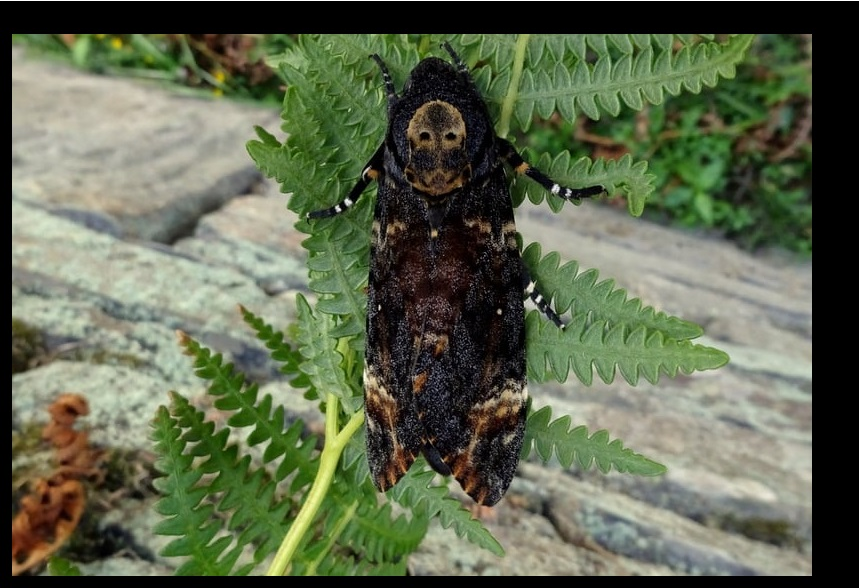 Borboleta caveira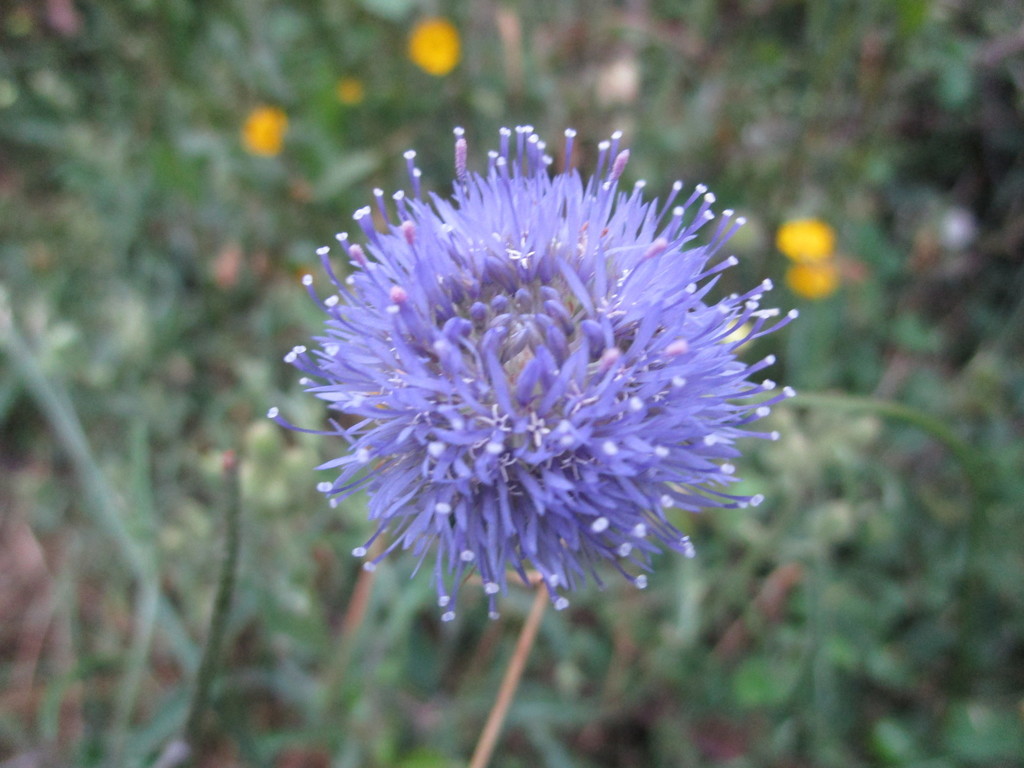 Botão Azul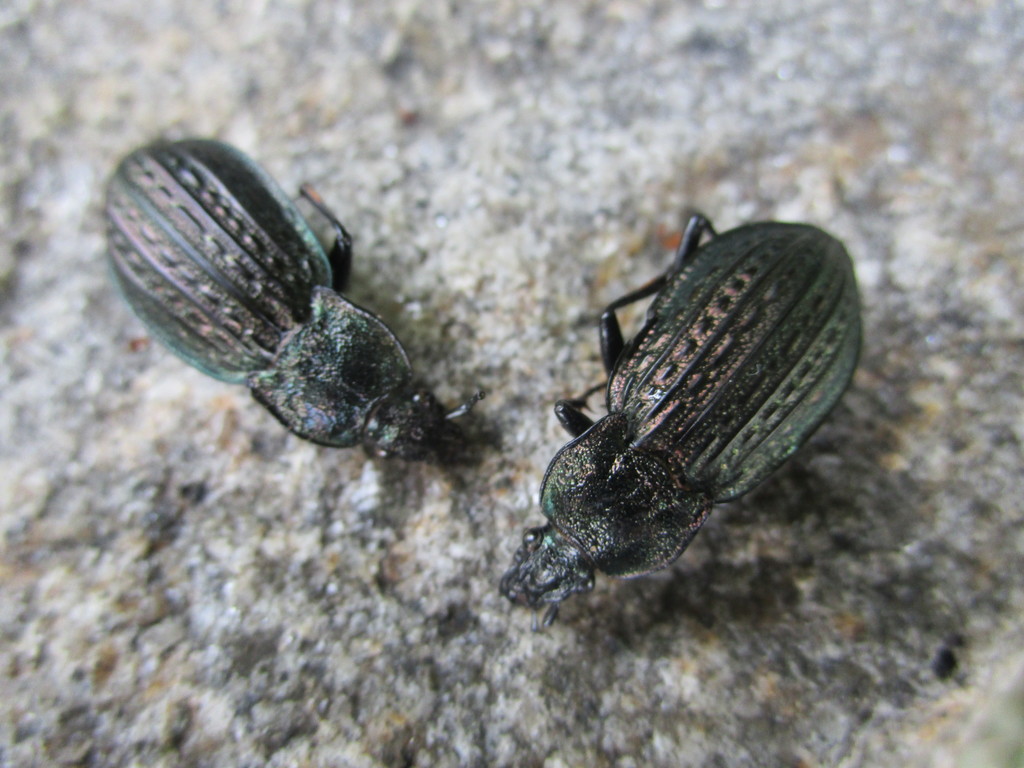 Carábo Picotado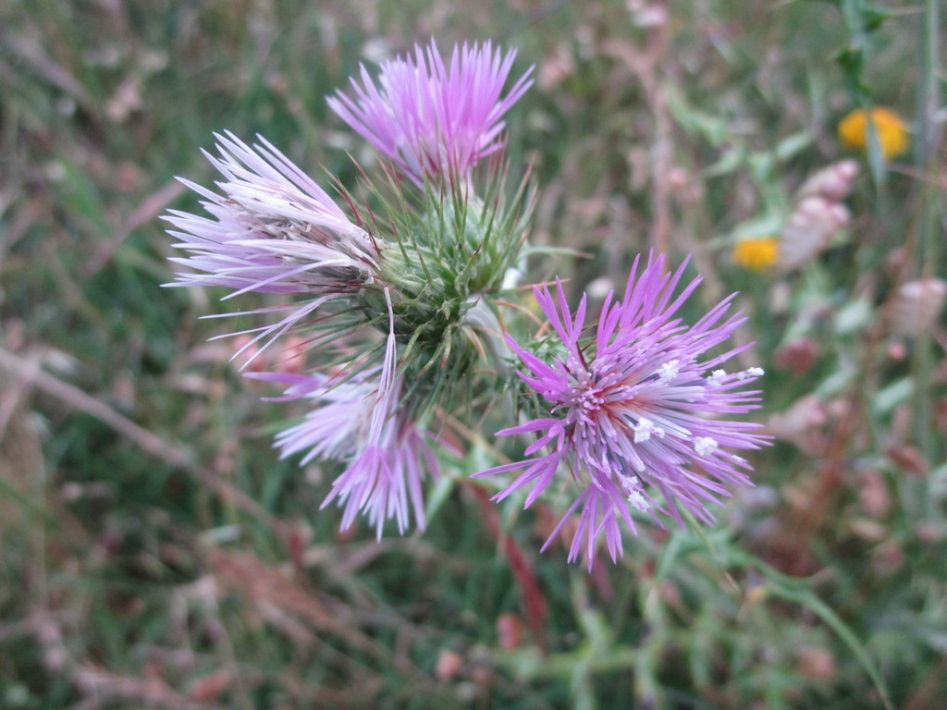 Cardo dos Picos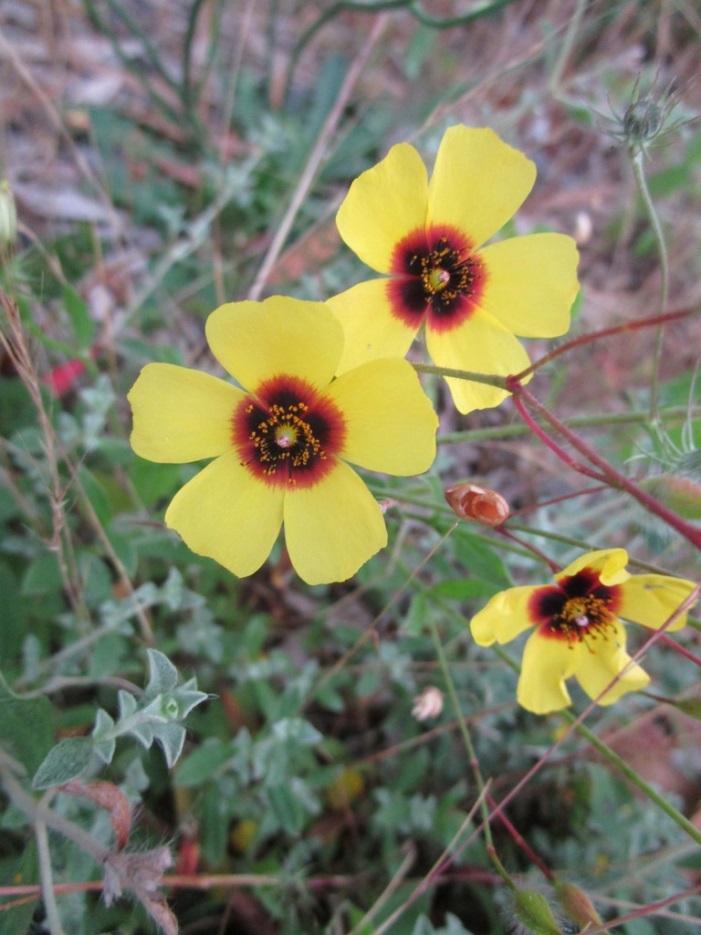 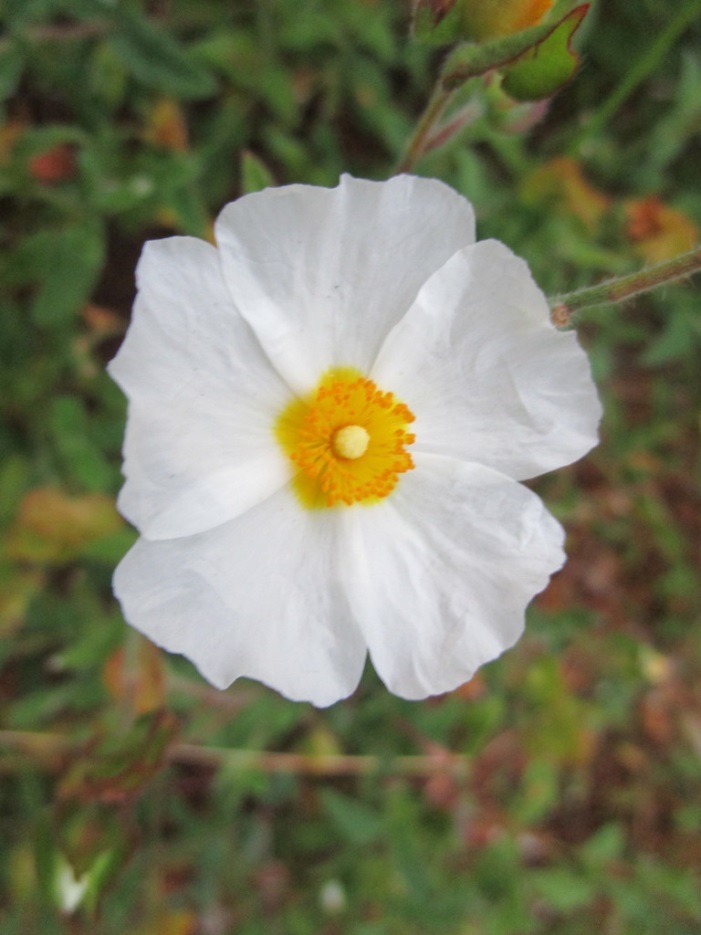 Cistaceae 							Cistaceae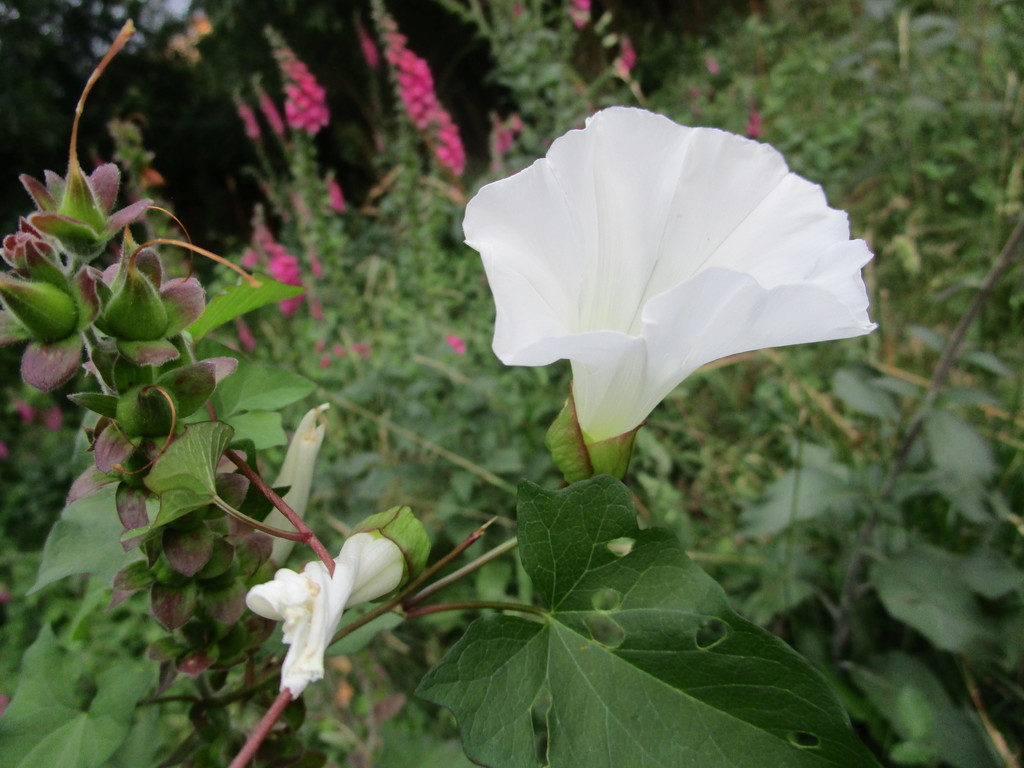 Corriola dos Canaviais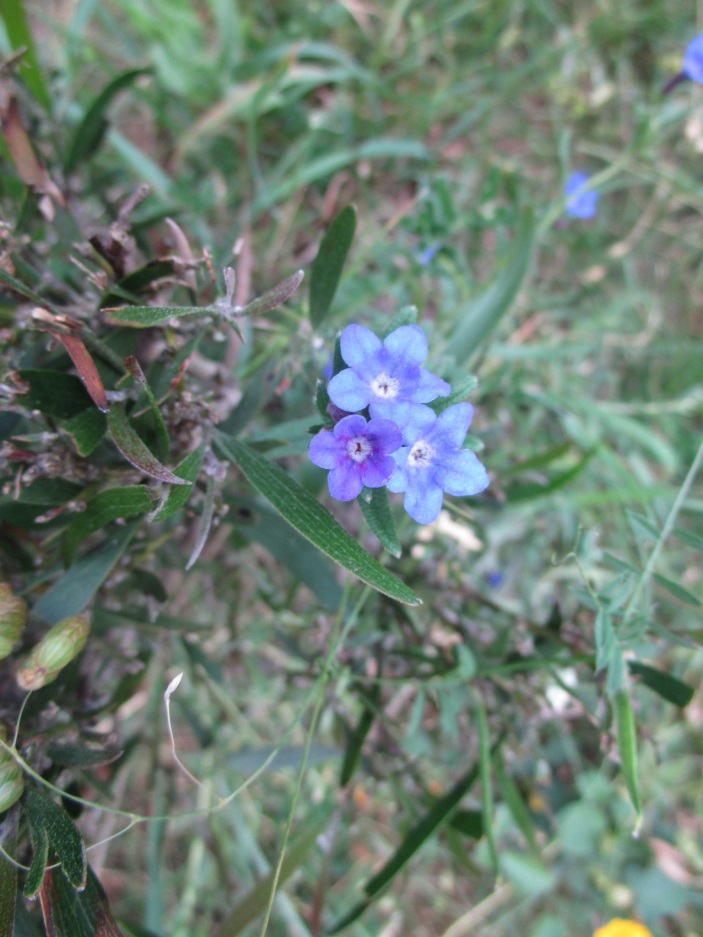 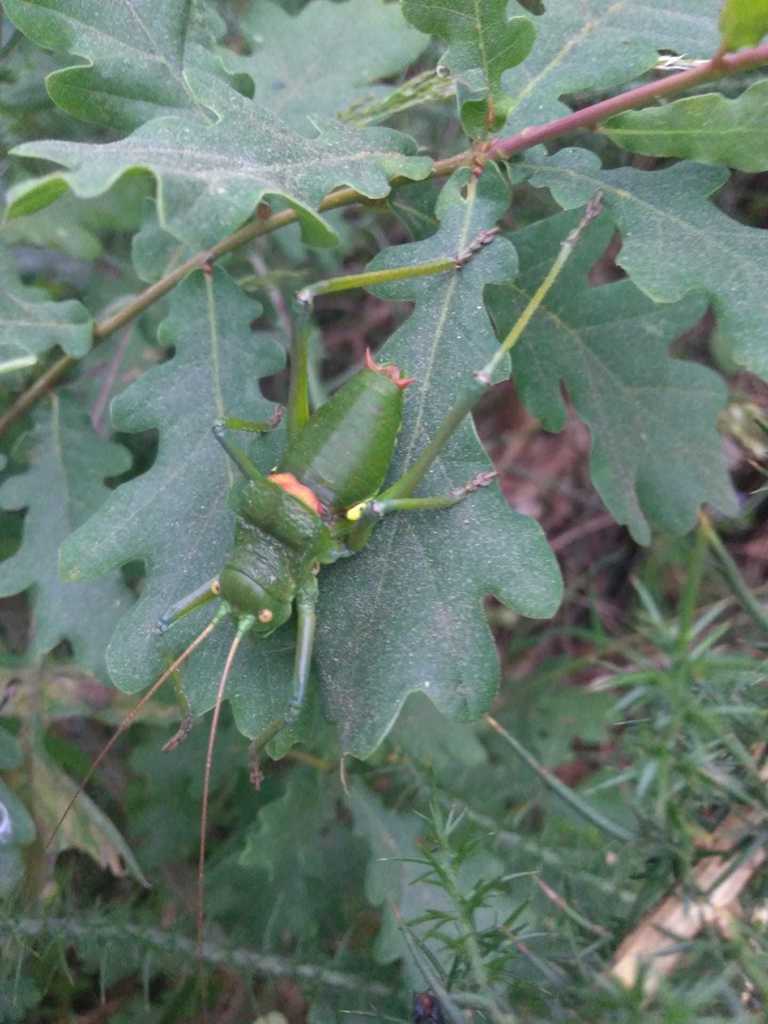 Erva das sete sangrias						 Grilo de sela lusitânica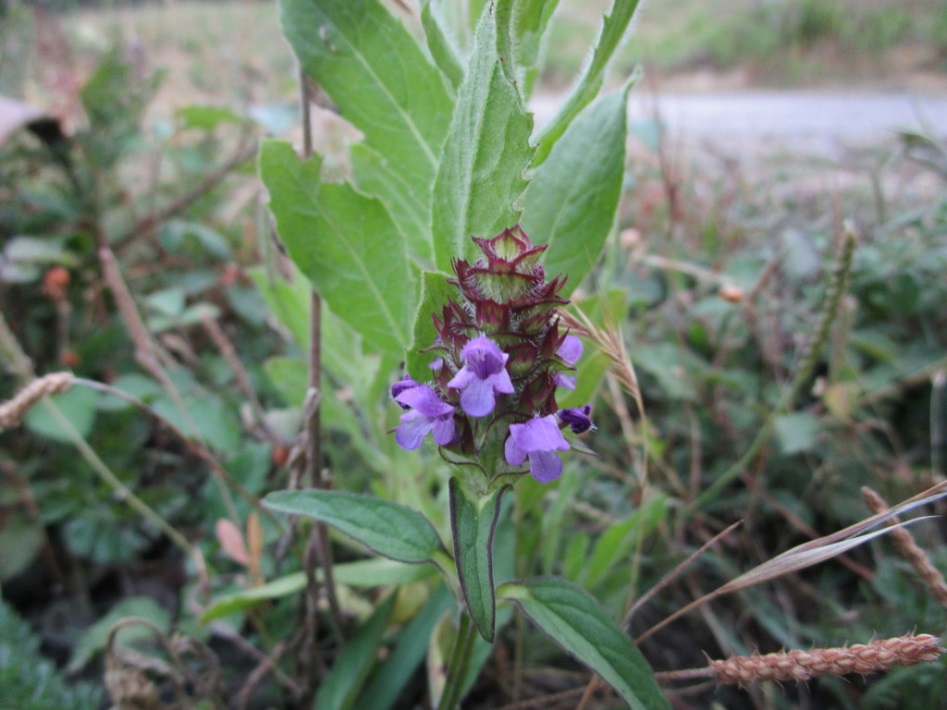 Erva férrea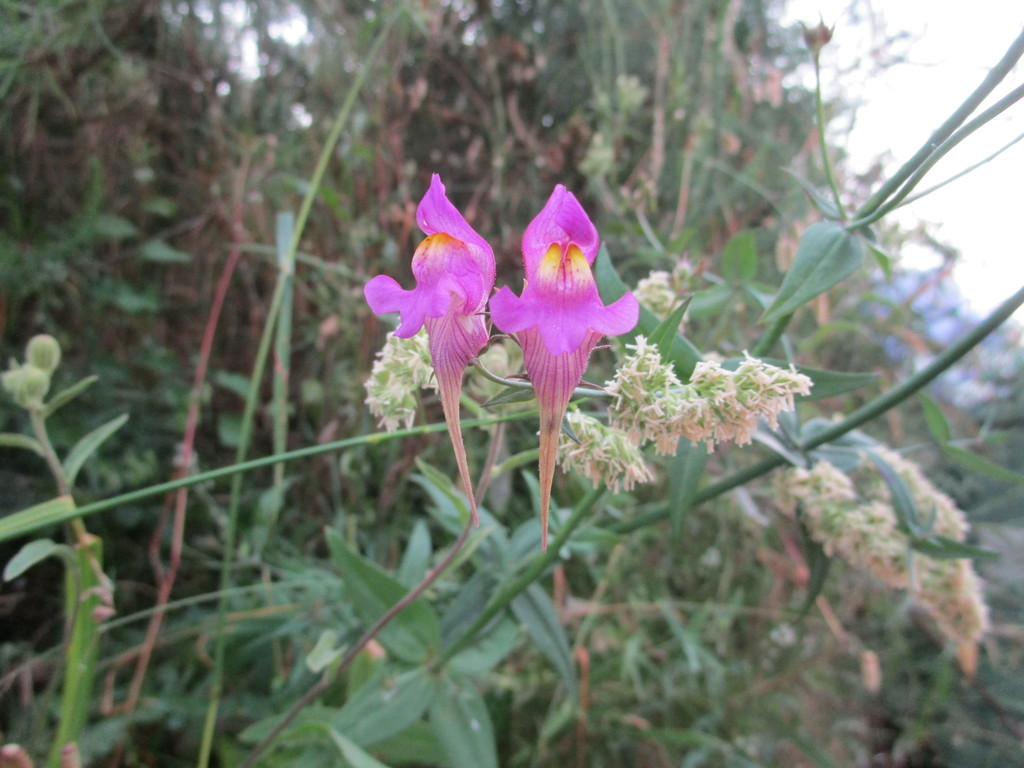 Esporas bravas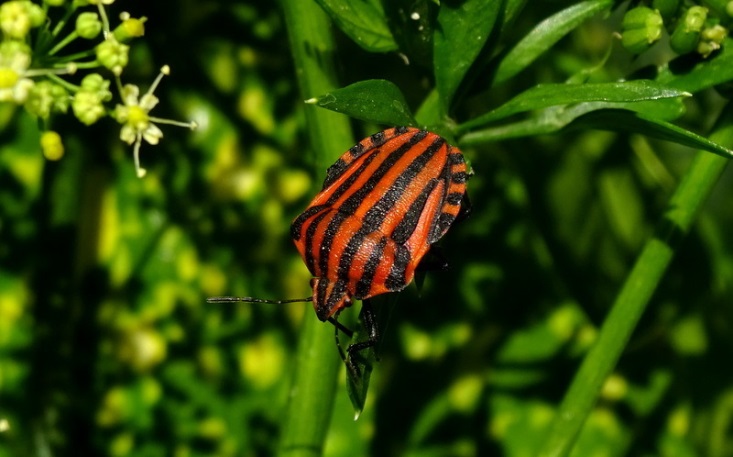 Percevejo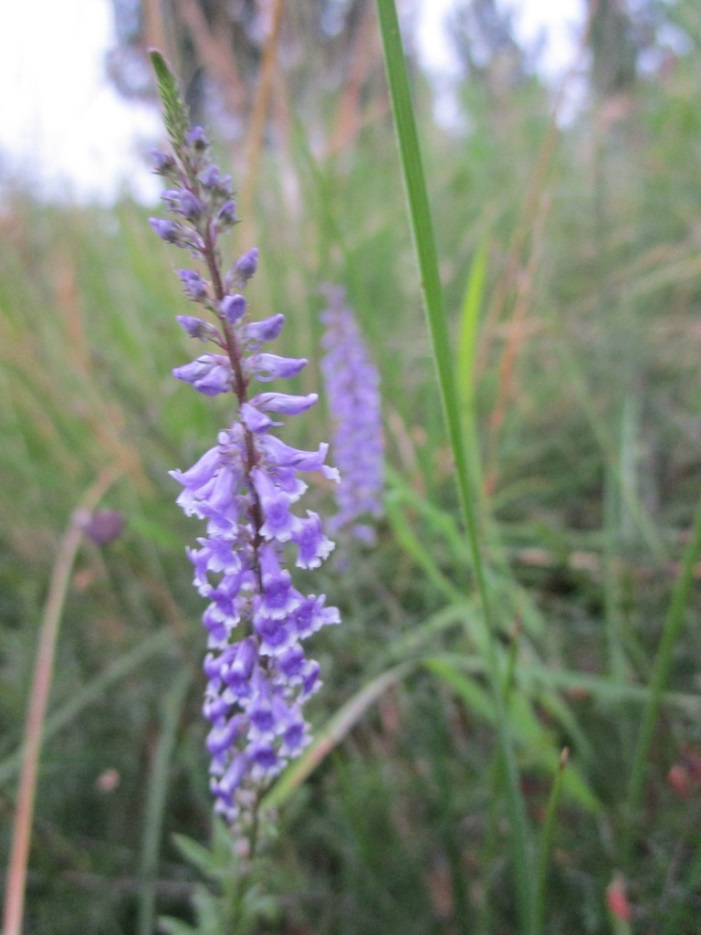 Sacamalo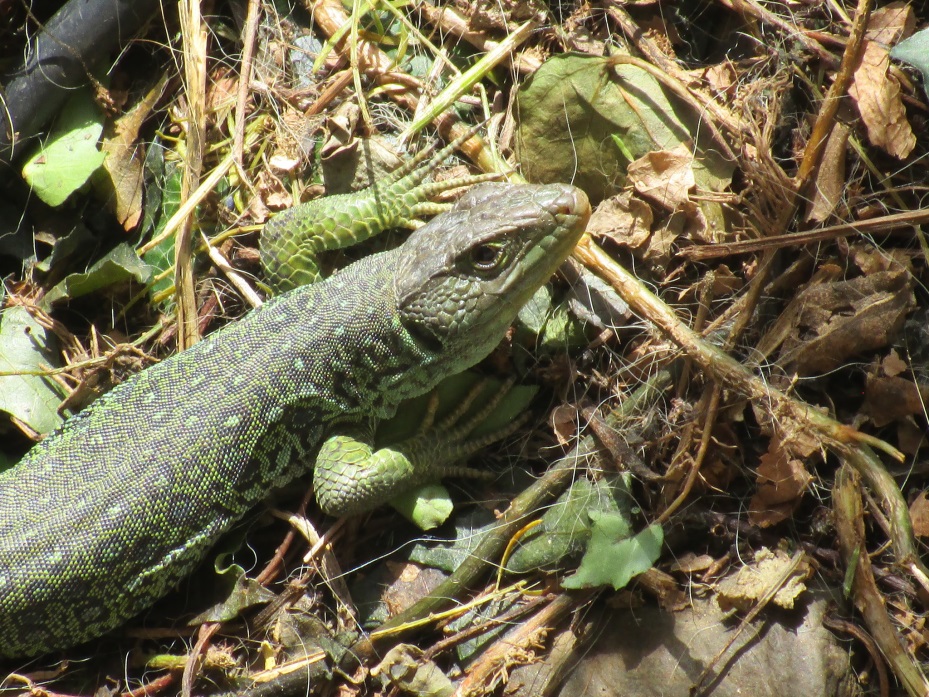 Sardão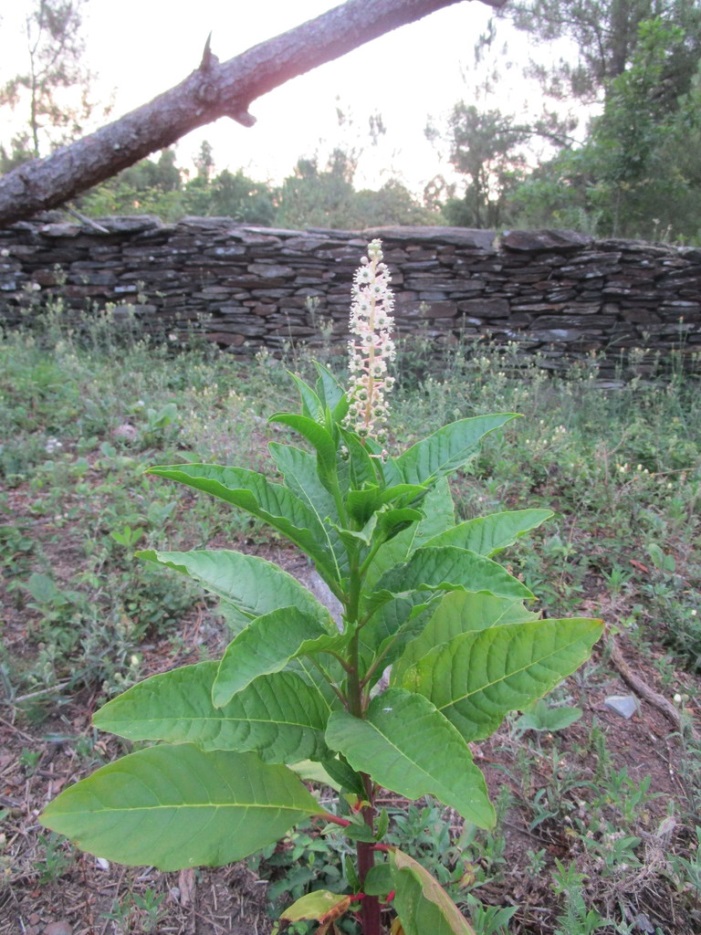 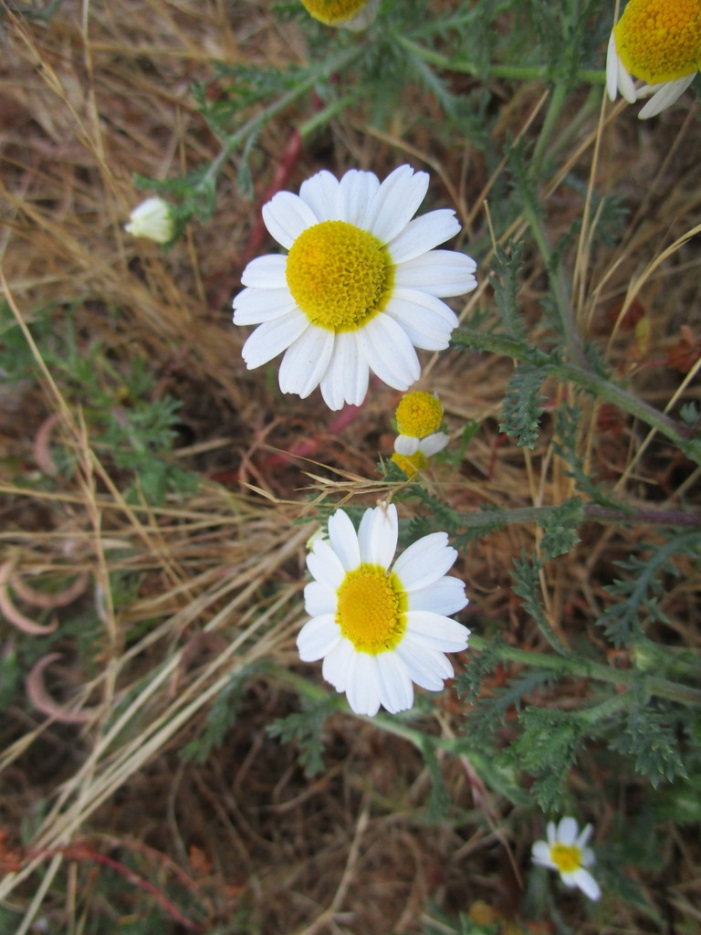 Tintureira 								Tribo Anthemideae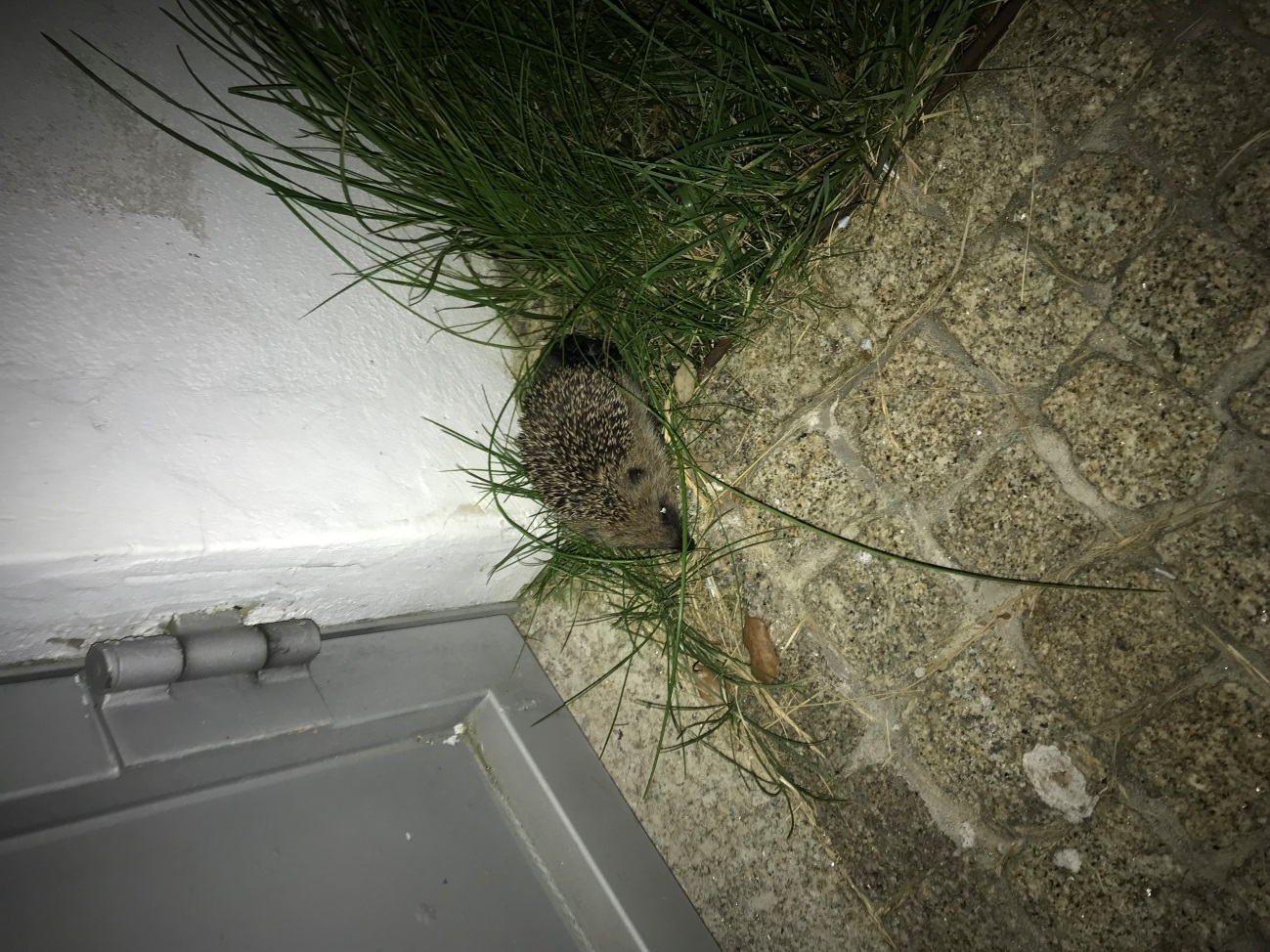 Ouriço cacheiro